Informativa sul trattamento dei dati personali(art. 13 D.Lgs. n.196/2003 e art. 13 Regolamento UE 2016/679)dei Collaboratori, degli Esperti esterni, dei Fornitori del Liceo “Galileo Galilei”Tutti i dati personali dei Collaboratori, degli Esperti esterni, dei Fornitori che, in relazione al rapporto con la presente Istituzione scolastica, saranno forniti alla scrivente Istituzione scolastica o da quest’ultima raccolti in relazione al rapporto medesimo, verranno trattati (cioè raccolti, registrati, consultati, estratti, organizzati, strutturati, modificati, adattati, comunicati, trasmessi, conservati) in modo lecito, corretto e trasparente nei confronti dell'interessato stesso, con strumenti cartacei ed elettronici, con misure tecniche e organizzative idonee a garantire la sicurezza, la protezione da trattamenti non autorizzati (o illeciti) e da rischi di perdita, distruzione e danno accidentale, come quelle indicate dal Codice (D.Lgs. n.196/2003) e delle altre individuate ai sensi del Regolamento (Regolamento UE 2016/679); i dati verranno conservati secondo le indicazioni delle Regole tecniche in materia di conservazione digitale attualmente in vigore e di quelle eventualmente definite da AGID in futuro. I dati saranno conservati nei tempi indicati dalle Linee Guida per le Istituzioni scolastiche e dai Piani di conservazione e scarto degli archivi scolastici definiti dalla Direzione Generale degli Archivi presso il Ministero dei Beni Culturali e pubblicati sul relativo sito web.Le richieste di chiunque sia in rapporto con la presente Istituzione scolastica sono acquisite al protocollo elettronico amministrato dal Titolare del trattamento, pertanto resteranno archiviate per tutto il periodo in cui è prevista la loro conservazione al protocollo medesimo.Titolare del trattamento dei dati, al quale ci si potrà rivolgere per esercitare i diritti degli interessati, è il Liceo “Galileo Galilei” di Verona, nella persona del Dirigente scolastico pro tempore in qualità di legale rappresentante, con sede in via San Giacomo, 11 a 37135 Verona e con i seguenti dati di contatto:telefono:045504850 045580689e-mail: vrps020006@istruzione.itPEC: vrps020006@pec.istruzione.itindirizzo postale: Liceo “Galileo Galilei” via San Giacomo, 11 37135 Verona (Italia)I dati di contatto del Responsabile della Protezione dei dati personali (RPD/DPO) del Liceo “Galileo Galilei” di Verona sono i seguenti:telefono:045504850 (c/o Liceo “Galileo Galilei”)e-mail: rpd-dpo@galileivr.edu.itPEC: vrps020006@pec.istruzione.itindirizzo postale: RPD/DPO presso Liceo “Galileo Galilei” via San Giacomo, 11 37135 Verona (Italia).Finalità del trattamento: rapporto giuridico con il Liceo “Galileo Galilei” o richiesta di partecipare alle attività di uno o più progetti del Liceo “Galileo Galilei”, o finalità relative alla conclusione di contratti di fornitura di beni e/o servizi e/o di concessione di beni e servizi. I dati personali potranno essere ulteriormente trattati a fini di archiviazione nel pubblico interesse o a fini statistici; dette finalità sono considerate compatibili con le finalità iniziali (ai sensi dell’art. 5, par. 1, lett. b), del Regolamento UE 12016/679); tale ulteriore trattamento sarà realizzato tenendo conto della necessità di rispettare il principio della minimizzazione del dato, in conformità a quanto stabilito dall’art. 89, paragrafo 1, del Regolamento UE 2016/679.Base giuridica del trattamento: D.P.R. n. 275 dell’8 marzo 1999; L.197/2015; art. 6, par. 1 lettera e del Regolamento UE 2016/679 con particolare riferimento all’esecuzione dei compiti svolti nel pubblico interesse e per finalità istituzionali, che sono quelle relative all’istruzione ed alla formazione degli Alunni e quelle amministrative ad esse strumentali, incluse le finalità relative alla conclusione di contratti di fornitura di beni e/o servizi e/o di concessione di beni e servizi, così come definite dalla normativa vigente (R.D. n. 653/1925, D.Lgs. n. 297/1994, D.P.R. n. 275/1999; Decreto Interministeriale 1 febbraio 2001, n. 44 e le norme in materia di contabilità generale dello Stato; Legge n. 104/1992, Legge n. 53/2003, D.Lgs. n. 165/2001, Dlgs 196/2003 e Regolamento Europeo 2016/679, D.M 305/2006; Dlgs 76/05; Dlgs 77/05; Dlgs 226/05; Dlgs 82/2005, D.Lgs. n. 151/2001, i Contratti Collettivi di Lavoro Nazionali ed Integrativi stipulati ai sensi delle norme vigenti; D.P.C.M. 23 febbraio 2006 n. 185 fatto salvo quanto disposto dal Dlgs 66/2017; D.P.R. 20 marzo 2009,n.89; Legge 170 dell'8.10.2010; D.M. n. 5669 12 luglio 2011; DPR 28 marzo 2013 n.80, Dlgs 33/2013, DL 12 settembre 2013, n.104, convertito, con modificazioni, dalla Legge 8 novembre 2013, n. 128, Legge 13 luglio 2015 n. 107 e relativi decreti applicativi e tutta la normativa richiamata e collegata alle citate disposizioni).I dati personali particolari (che rivelino l'origine razziale o etnica, le opinioni politiche, le convinzioni religiose o filosofiche, o l'appartenenza sindacale, nonché dati genetici, dati biometrici intesi a identificare in modo univoco una persona fisica, dati relativi alla salute o alla vita sessuale o all'orientamento sessuale della persona), previsti dall’art.9 Regolamento, nonché i dati relativi a condanne penali o reati, previsti dall’articolo 10 del Regolamento, saranno eventualmente trattati esclusivamente dal personale della scuola, appositamente autorizzato e istruito, secondo quanto previsto dalle disposizioni di legge e di regolamento fin qui citate e nel rispetto del principio di stretta indispensabilità dei trattamenti. Questi dati non saranno oggetto di diffusione; tuttavia, alcuni di essi potranno essere comunicati ad altri soggetti pubblici nella misura strettamente indispensabile per svolgere attività istituzionali previste dalle vigenti disposizioni in materia sanitaria, previdenziale, tributaria, giudiziaria e di istruzione, anche in relazione a quanto previsto dal D.M 305/2006, pubblicato sulla G.U. n°11 del 15-01-07  (Regolamento recante identificazione dei dati sensibili e giudiziari trattati e delle relative operazioni effettuate dal Ministero della pubblica istruzione).Destinatari dei dati personali: oltre all’Interessato, al Titolare del trattamento e ai suoi operatori addetti specificamente allo svolgimento dei compiti previsti per il conseguimento delle finalità del trattamento, i dati personali potranno essere comunicati  a soggetti pubblici o incaricati di pubblico servizio (quali, ad esempio, Istituzioni, organi e uffici della Repubblica italiana e della Pubblica amministrazione, Enti pubblici italiani e di Paesi della UE, MI Ministero dell’Istruzione, UAT Uffici d’Ambito Territoriale, USR Ufficio scolastico regionale, Università, ITS - Istituti Tecnici Superiori, CFP - Centri di Formazione Professionale, percorsi di IeFP - Istruzione e Formazione Professionale, altre istituzioni scolastiche, reti di scuole, INDIRE, INVALSI, Musei, ASL, ULSS, AULSS, Comuni, Province, Enti Locali, Regioni, Gestori pubblici e privati dei servizi di assistenza, organi di polizia giudiziaria, organi di polizia tributaria, guardia di finanza, magistratura Avvocature dello Stato, INAIL, INPS, Aziende, imprese e altri soggetti pubblici o incaricati di pubblico servizio, …) SOLO nei limiti di quanto previsto dalle vigenti disposizioni di legge e di regolamento e degli obblighi conseguenti per questa istituzione scolastica; i dati relativi agli esiti scolastici degli alunni potranno essere pubblicati mediante affissione all’albo della scuola nei limiti delle vigenti disposizioni in materia.I dati personali più sopra evidenziati potranno essere trattati, solo ed esclusivamente per le finalità istituzionali della scuola, anche se raccolti non presso l'Istituzione scolastica ma presso il Ministero dell'Istruzione e le sue articolazioni periferiche, presso altre Amministrazioni dello Stato, presso Regioni e enti locali, presso Enti pubblici o incaricati di pubblico servizio, presso ASL, ULSS, AUSL, presso Enti con cui la scuola coopera in attività e progetti previsti dal Piano Triennale dell'Offerta Formativa. In tutti questi casi, la raccolta presso terzi avverrà solo se prevista da disposizioni di Legge o di Regolamento, se prevista da progetti approvati nel PTOF e nei limiti di quanto strettamente necessario all’esercizio delle funzioni istituzionali della scuola.I dati forniti potranno essere comunicati anche a terzi soggetti che forniscono beni e servizi a codesta Istituzione scolastica quali, a titolo esemplificativo, agenzie di viaggio e strutture ricettive (esclusivamente in relazione a gite scolastiche, viaggi d’istruzione e campi scuola), imprese di assicurazione (in relazione a polizze in materia infortunistica), eventuali ditte fornitrici di altri servizi (quali ad esempio servizi di mensa, software gestionali, registro elettronico, servizi digitali, ecc).Aziende, imprese e altri soggetti pubblici o privati per gare, concorsi, attività di formazione, tirocini formativi, stages, alternanza scuola lavoro e PCTO, corsi ed esami di certificazione (anche di lingue), Istituti di assicurazione, Gestori di servizi digitali, Gestore del Registro elettronico,  Gestore della Segreteria digitale, software gestionali, agenzie di viaggi, tour operator, strutture ricettive, ostelli, hotel o bed & breakfast o fornitori di alloggio, vettori per il trasporto, famiglie ospitanti, famiglie, scuole, enti di certificazione, enti di formazione e aziende o enti ospitanti, Académies de France, Istituto cassiere del Liceo “Galileo Galilei” di Verona, Revisori dei conti del Liceo “Galileo Galilei” di Verona, Poste Italiane S.p.A., Google inc., Aruba S.p.A., …La realizzazione di questi trattamenti costituisce una condizione necessaria affinché l’interessato possa usufruire dei relativi servizi; in caso di trattamenti continuativi, le ditte in questione sono nominate responsabili del trattamento, limitatamente ai servizi resi.È fatta salva l’applicazione della normativa in materia di diritto di accesso di cui alla L. 241/90 e al D.P.R. 184/2006 nonché gli obblighi di ostensione all’Autorità giudiziaria o agli organi di Polizia giudiziaria.Si fa inoltre presente che è possibile che: foto di lavori e di attività didattiche afferenti ad attività istituzionali della scuola inserite nel Piano dell'Offerta Formativa (quali ad esempio foto relative ad attività di laboratorio, visite guidate, premiazioni, partecipazioni a gare sportive, ecc.) vengano pubblicate sul sito istituzionale e/o sul giornalino della scuola; vengano effettuate durante l'anno foto di classe; vengano effettuate riprese, da parte della scuola, di alcune attività didattiche e istituzionali.  In caso di pubblicazione di immagini e/o video sul sito istituzionale il trattamento avrà natura temporanea dal momento che le suddette immagini e video resteranno sul sito solo per il tempo necessario per la finalità cui sono destinati. Si fa presente che per ulteriori informazioni e delucidazioni, o per segnalare dubbi, perplessità, problemi in ordine ai trattamenti di cui ai punti 5 e 6 del presente documento, è possibile rivolgersi al responsabile interno del trattamento dei dati personali della scuola oppure al responsabile della protezione dei dati, più sotto indicati.Natura obbligatoria del conferimento dei dati: il conferimento dei dati richiesti e il conseguente trattamento sono obbligatori, in quanto previsti dalla normativa suindicata come base giuridica del trattamento.Trattandosi di una richiesta di dati personali a seguito del rapporto con la presente Istituzione scolastica Liceo “Galileo Galilei”, l’eventuale rifiuto di fornire tali i dati potrebbe comportare l'impossibilità di perfezionare, mantenere e gestire contratti e i rapporti più sopra menzionati; in caso di trattamenti continuativi, le ditte in questione sono nominate responsabili del trattamento, limitatamente ai servizi resi.Diritti degli interessati: l’interessato ha diritto di chiedere al titolare del trattamento dei dati: l’accesso, disciplinato dall’art. 15 del Regolamento UE 679/2016, ai dati personali propri o dei sottoposti alla sua potestà genitoriale; la rettifica o la cancellazione degli stessi o la limitazione del trattamento previsti rispettivamente dagli artt. 16, 17 e 18 del Regolamento UE 679/2016; la portabilità dei dati (diritto applicabile ai soli dati in formato elettronico) disciplinato dall’art. 20 del Regolamento UE 679/2016; l’opposizione secondo l’articolo 21 del Regolamento.In relazione ai trattamenti descritti nella presente Informativa, in qualità di interessato, Lei potrà, alle condizioni previste dal Regolamento, esercitare i diritti sanciti, tra gli altri, dagli articoli da 15 a 21 del Regolamento medesimo e, in particolare:Diritto di accesso – articolo 15 del Regolamento - diritto di ottenere conferma che sia o meno in corso un trattamento di dati personali che La riguardano e, in tal caso, ottenere l'accesso ai Suoi dati personali – compresa una copia degli stessi – e la comunicazione, tra le altre, delle seguenti informazioni:finalità del trattamentocategorie di dati personali trattati destinatari cui questi sono stati o saranno comunicatiperiodo di conservazione dei dati o i criteri utilizzatidiritti dell’interessato (rettifica, cancellazione dei dati personali, limitazione del trattamento e diritto di opposizione al trattamento nei limiti previsti dalle norme in vigore)diritto di proporre un reclamodiritto di ricevere informazioni sulla origine dei dati personali qualora essi non siano stati raccolti presso l’interessatol’esistenza di un eventuale processo decisionale automatizzato, compresa l’eventuale profilazione.Diritto di rettifica – articolo 16 Regolamento - diritto di ottenere, senza ingiustificato ritardo, la rettifica dei dati personali inesatti che La riguardano e/o l’integrazione dei dati personali incompleti.Diritto alla cancellazione (diritto all’oblio) – articolo 17 del Regolamento - diritto di ottenere, senza ingiustificato ritardo, la cancellazione dei dati personali che La riguardano, quando:  i dati non sono più necessari rispetto alle finalità per cui sono stati raccolti o altrimenti trattati;non sussiste alcun altro fondamento giuridico per il trattamento; l’interessato si è opposto con successo al trattamento dei dati personali; i dati sono stati trattati illecitamente, i dati devono essere cancellati per adempiere un obbligo legale;i dati personali sono stati raccolti relativamente all’offerta di servizi della società dell’informazione di cui all’articolo 8, paragrafo 1, del Regolamento.Il diritto alla cancellazione non si applica nella misura in cui il trattamento sia necessario per l’adempimento di un obbligo legale o per l’esecuzione di un compito svolto nel pubblico interesse o per l’accertamento, l’esercizio o la difesa di un diritto in sede giudiziaria. Diritto di limitazione di trattamento – articolo 18 del Regolamento - diritto di ottenere la limitazione del trattamento, quando: l’interessato contesta l’esattezza dei dati personali; il trattamento è illecito e l’interessato si oppone alla cancellazione dei dati personali e chiede invece che ne sia limitato l’utilizzo i dati personali sono necessari all’interessato per l’accertamento, l’esercizio o la difesa di un diritto in sede giudiziaria; l'interessato si è opposto al trattamento in attesa della verifica in merito all'eventuale prevalenza dei motivi legittimi del titolare del trattamento rispetto a quelli dell'interessato. Diritto alla portabilità dei dati – articolo 20 del Regolamento - diritto di ricevere, in un formato strutturato, di uso comune e leggibile da un dispositivo automatico, i dati personali che La riguardano forniti al Titolare e il diritto di trasmetterli a un altro titolare senza impedimenti, solo qualora il trattamento si basi sul consenso e solo se sia effettuato con mezzi automatizzati. Inoltre, il diritto di ottenere che i Suoi dati personali siano trasmessi direttamente dal Titolare ad altro titolare qualora ciò sia tecnicamente fattibile.Diritto di opposizione – articolo 21 del Regolamento - diritto di opporsi al trattamento in qualsiasi momento, per motivi connessi alla sua situazione particolare, fatte salve le esigenze dell’amministrazione così come evidenziato nello stesso art. 21. Diritto di proporre reclamo al Garante per la protezione dei dati personali, Piazza di Montecitorio n. 121, 00186, Roma (RM): gli interessati nel caso in cui ritengano che il trattamento dei dati personali a loro riferiti o riferiti ai sottoposti alla loro potestà genitoriale sia compiuto in violazione di quanto previsto dal Regolamento UE 679/2016 hanno il diritto di proporre reclamo al Garante per la protezione dei dati personali (Piazza di Montecitorio n. 121, 00186, Roma (RM), come previsto dall'art. 77 del Regolamento UE 679/2016 stesso, o di adire le opportune sedi giudiziarie ai sensi dell’art. 79 del Regolamento UE 679/2016:Come esercitare i propri diritti: i diritti di cui sopra potranno essere esercitati, anche previa consultazione del RPD, contattando il Titolare o il responsabile del trattamento agli indirizzi indicati nel presente documento. Il Titolare o il RTD provvederanno a prendere in carico la richiesta e a fornire, senza ingiustificato ritardo e, comunque, al più tardi entro un mese dal ricevimento della stessa, le informazioni relative all’azione intrapresa riguardo alla richiesta. L’esercizio dei diritti in qualità di interessato è gratuito ai sensi dell’articolo 12 del Regolamento. Tuttavia, nel caso di richieste manifestamente infondate o eccessive, anche per la loro ripetitività, il Titolare potrebbe addebitarle un contributo spese ragionevole, alla luce dei costi amministrativi sostenuti per gestire la richiesta, o negare la soddisfazione della richiesta. Si informa, infine, che il Titolare potrà richiedere ulteriori informazioni necessarie a confermare l’identità dell’interessato.Fonte dei dati: Collaboratori, Esperti esterni, Fornitori in rapporto con la presente Istituzione scolastica, Ministero dell'Istruzione e le sue articolazioni periferiche, altre Amministrazioni dello Stato, Regioni e enti locali, Enti pubblici o incaricati di pubblico servizio, Enti con cui la scuola coopera in attività e progetti previsti dal Piano Triennale dell'Offerta Formativa.(luogo, data) ____________________________ (firma del Tutor Sportivo per presa visione dell’informativa) _____________________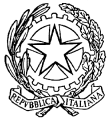 LICEO STATALE “GALILEO GALILEI” – VERONAcon indirizzi: SCIENTIFICO - OPZIONE SCIENZE APPLICATE - LINGUISTICO - SPORTIVOSede: via San Giacomo, 11 - 37135 Verona tel. 045 504850Succursale: via Carlo Alberto, 46 - 37136 Verona tel. 045 585983Sito web: https://www.galileivr.edu.it P.E.O.: vrps020006@istruzione.it P.E.C.: vrps020006@pec.istruzione.it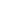 